برنامه هفتگي درسي نيمسال اول سال تحصيلی 1403-1402 دکتر شهاب الدین امامیدانشکده داروسازي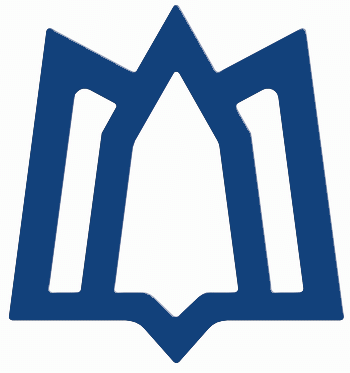 گروه داروسازی بالینی10-812-1016-1416-1420-15شنبهکارآموزی داروخانه در عرصه شهری1دارودرمان 3مشاوره درسي و پايان نامه دانشجويانمشاوره درسي و پايان نامه دانشجويانيک شنبهحضور در بیمارستانحضور در بیمارستانکارآموزی داروخانه در عرصه شهری 3کارآموزی داروخانه در عرصه شهری 3کارآموزی داروخانه در عرصه شهری 3دوشنبهدارودرمانی 1 مشاوره درسي و پايان نامه دانشجويانDPICDPICسه شنبهحضور در بیمارستانحضور در بیمارستانکارآموزی داروخانه در عرصه شهری 1 کارآموزی داروخانه در عرصه شهری 1 چهارشنبهکارآموزی داروخانه در عرصه شهری 1دارودرمان 3کارآموزی داروخانه در عرصه شهری 1کارآموزی داروخانه در عرصه شهری 1پنج شنبه             کلاس های جبرانی ، بیمارستان و مشاوره با دانشجویان             کلاس های جبرانی ، بیمارستان و مشاوره با دانشجویان             کلاس های جبرانی ، بیمارستان و مشاوره با دانشجویان